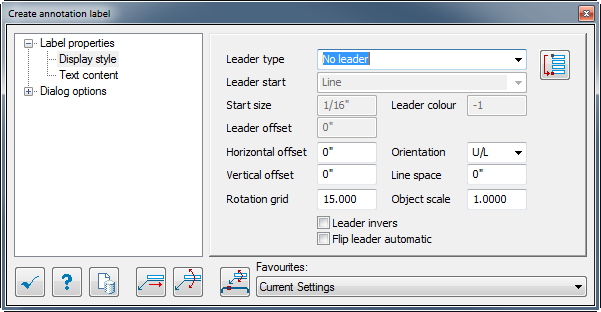 Leader Type: No Leader: no line will be added.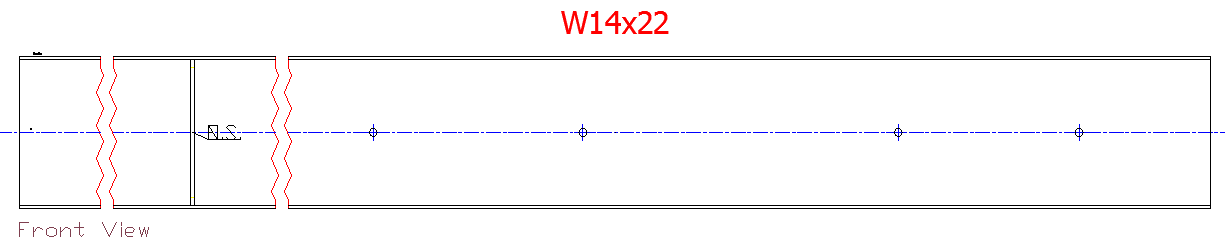 Base Line: Line will be added under the text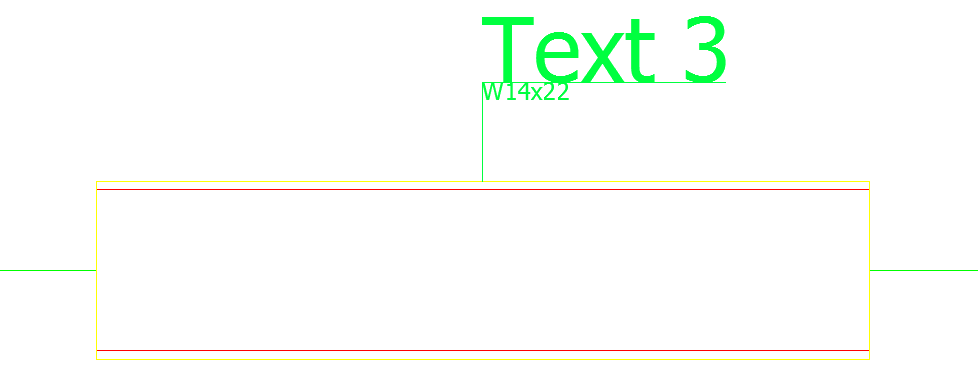 Center Line: Line will start from the Prosteel element and end at the center of text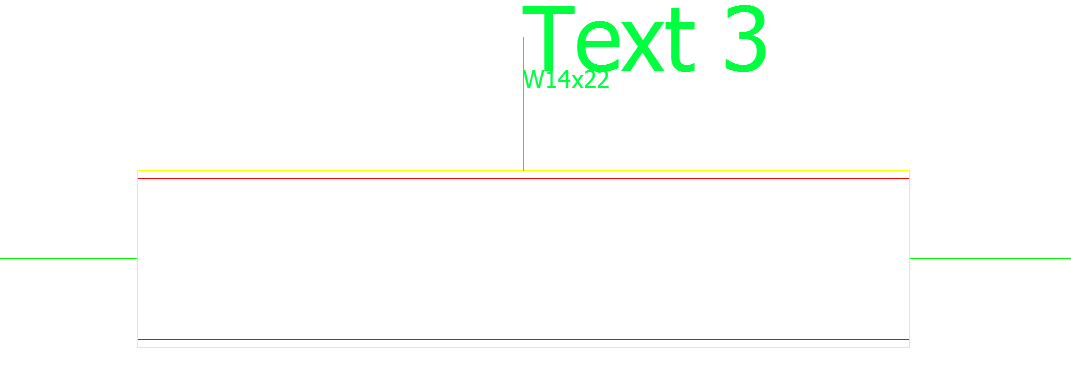 Leader Start:Line: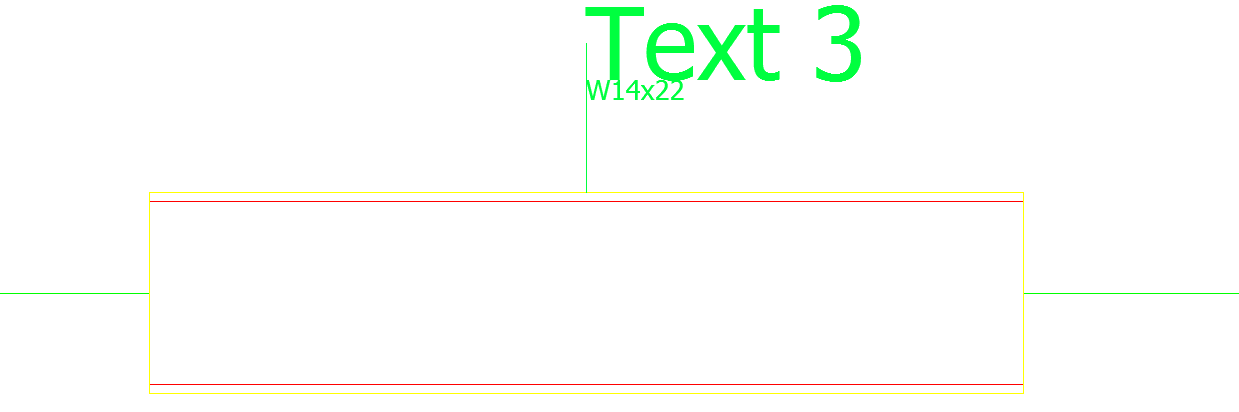 Arrow: Arrow will be added at leader start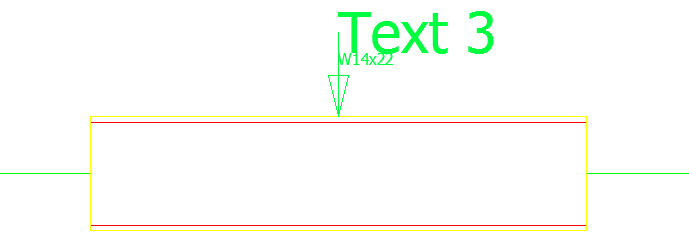 Circle: Circle will be added at leader start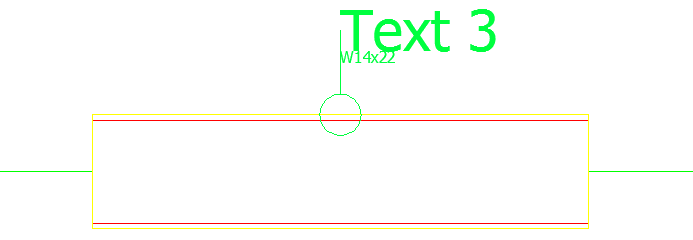 Start size: This option allow the user to control arrow and circle size for leader startLeader color: allow the control the leader line color.Leader Offset: With base line Leader type it will extend the line by the given value, but with the Center Line leader type it will puss the label by the given value.Baseline: 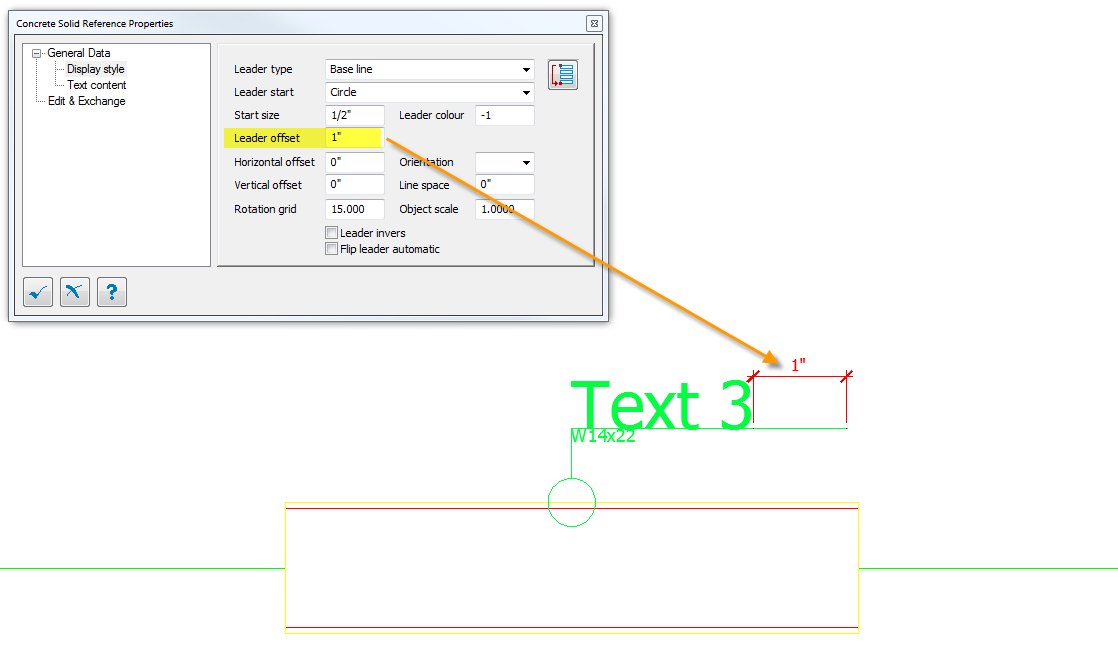 Center Line: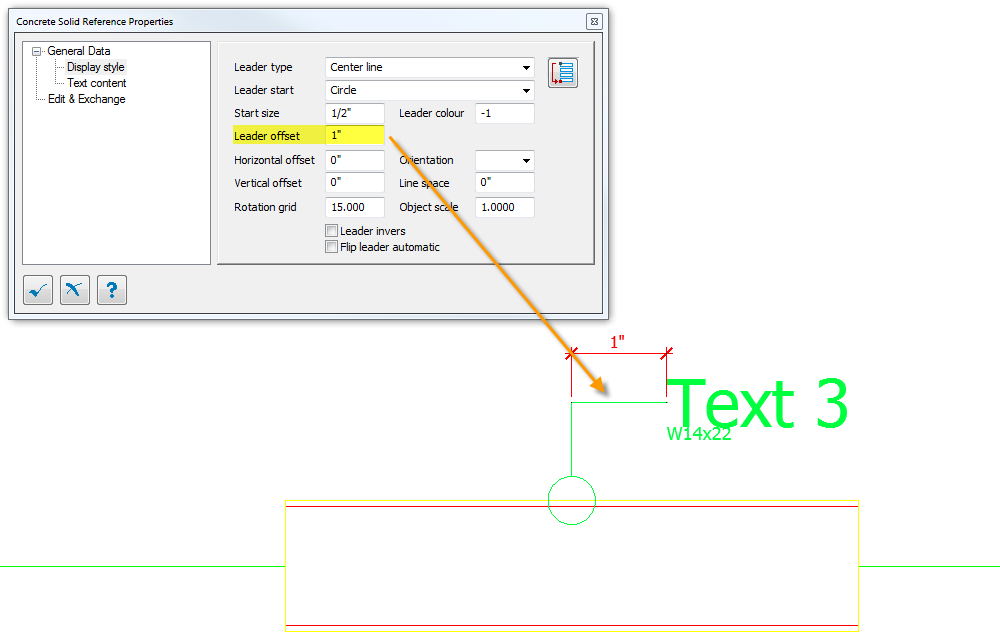 Horizontal Offset: (work with Baseline and CenterLine)It will allow the user to move the text horizontally by the given value.Vertical Offset: (work with no leader and Baseline)Rotation Grid:  Allow to insert a rotation degree angle. (Rotation is done by the right grid line)Orientation: GR/L:   Groups Left***U/L: Upper LeftU/M: Upper MiddleU/R: Upper RightM/L: Middle LeftM/M: Middle MiddleM/R: Middle RightO/L:  Down leftO/M: Down MiddleO/R: Down Right	Line Space: user can add distance between each text.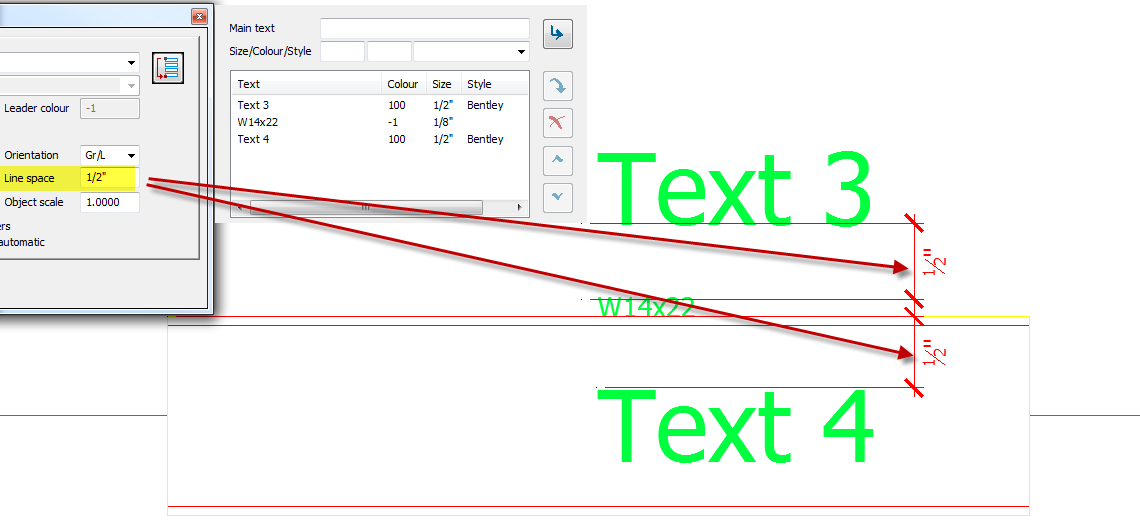 Object scale: This is a global scale for all Text content which can also be control individual from the text Content tab with color and text styleLeader Invers: Text will be mirror automaticallyFlip Leader automatically: This option will allow the user to mirror the text manually using the grid points.Please note that when color value is set to (-1) It’s will use the active layer in AutoCAD or level in MicroStation.